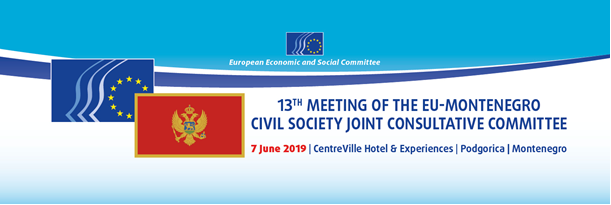 PROGRAMPodgorica, Crna GoraAdresa:CentreVille Hotel & ExperiencesCetinjska br. 7, The Capital PlazaUsmeno prevođenje:engleski, talijanski, crnogorski7. lipnja13. sastanak Zajedničkog savjetodavnog odbora civilnog društva EU-a i Crne Gore8:30 – 9:009:00 – 10:15Registracija sudionikaUvodni dioUvodne napomene: Pavle D. Radovanović i Lidija Pavić-Rogošić, supredsjedatelji Zajedničkog savjetodavnog odbora EU-a i Crne GoreProcjena trenutnog stanja pregovora o pristupanju Crne Gore EU-uNj. E. Aivo Orav, voditelj izaslanstva EU-a u Crnoj Gori Marko Mrdak, zamjenik glavnog pregovarača za pristupanje Crne Gore EU-u Rasprava 10:15 – 10:30Pauza za kavu 10:30 – 11:30Pregled stanja civilnog društva u Crnoj GoriRadoš Mušović, član Zajedničkog savjetodavnog odbora EU-a i Crne GoreMarija Hajduković, predstavnica Ministarstva javne upraveIzlaganje: Miguel Magro Gomez, izaslanstvo EU-a u Crnoj GoriRasprava11:30 – 13:00Provedba ciljeva održivog razvoja u EU-u i Crnoj GoriPredstavljanje izvješćâ:Saša Radulović, državni tajnik, Ministarstvo održivog razvoja i turizma Lidija Pavić-Rogošić, članica Zajedničkog savjetodavnog odbora EU-a i Crne GoreMiloš M. Popović, voditelj ureda rezidentnog koordinatora UN-a, analitičar UN-a za koordinacijuRasprava13:00 – 14:30Ručak 14:30 – 16:0027. poglavlje pristupnih pregovora – Okoliš i klimatske promjenePredstavljanje izvješćâ:Ivana Vojinović, voditeljica radne skupine za 27. poglavlje Cillian Lohan, član EGSO-aAleksandar Perović, NVO OZON Izlaganje: Ana Stanišić Vrbica, izaslanstvo EU-a u Crnoj GoriRasprava16:00 – 16:45Pauza za kavu16:45 – 17:30Usvajanje zajedničke deklaracije